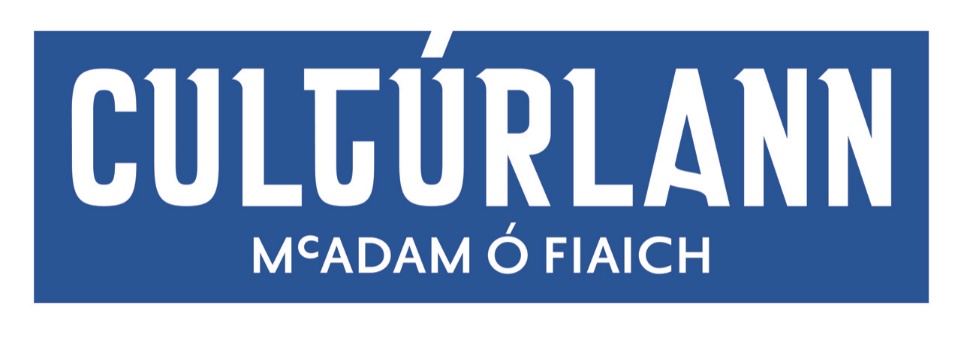 Cultúrlann McAdam Ó Fiaich216 Bóthar na bhFálBéal FeirsteBT12 6AHGuthán: 028 9096 4180R-phost: bronagh@culturlann.ie www.culturlann.ieFoirm Iarratais ar ChorrfhostaíochtIs fostóir comhdheiseanna é Cultúrlann McAdam Ó FiaichIarratas ar phost mar: Comhordaitheoir Imeachtaí (£9/uair)Dáta deiridh d’iarratais: Dé Luain 1 Iúil 2019Dáta agallaimh: Dé hAoine 5 Iúil 2019**Beidh lá oiliúna (le pá) riachtanach dóibh siúd a cheapfar. Beidh an oiliúint ag titim amach 15 Iúil – 19 Iúil 2019Sonraí Pearsanta2.   OIDEACHASScolaíocht dara leibhéal* A- leibhéal, GCSE nó eileBreisoideachas / Ardoideachas (Cáilíochtaí tríú leibhéal san áireamh)Cáilíochtaí Breise Proifisiúnta (cúrsaí oiliúna srl.) FOSTAÍOCHT AGUS TAITHÍ DHEONACHLiostaigh na poist (nó an taithí dheonach) a bhí agat ag tosú leis an phost is déanaí.  Léirigh gach tréimhse fostaíochta agus dífhostaíochta, agus léirigh go soiléir cé acu obair ar thuarastal nó obair dheonach atá /a bhí i gceist.TEISTIMÉIREACHTAÍIarrtar ort ainm, seoladh agus uimhir ghutháin beirt mholtóirí (is cóir go raibh eolas ag duine acu ar d’fhostaíocht reatha) a thabhairt dúinn sa dóigh go dtig linn dul i dteagmháil leo.RÁITEAS PEARSANTADearbhaím go bhfuil an t-eolas atá tugtha agam cruinn agus fíorSíniú: __  					Dáta:  __Cuir an fhoirm chomhlánaithe chuig:Oifigeach Ealaíona PobailCultúrlann McAdam Ó Fiaich216 Bóthar na bhFálBéal FeirsteBT12 6AH					Scríobh “iarratas poist” ar an chlúdach.Is féidir an fhoirm seo a chur ar ais ar ríomhphost chuig bronagh@culturlann.ie Dáta deiridh ar a nglacfar le hiarratais: Dé Luain 1 Iúil 2019Ainm iomlán le teideal: _____________________________Seoladh Baile:                                                _____________________________________________                                     _____________________________________________Cód Poist:                    ______________________ Uimhir Ghutháin:        _______________________seoladh ríomhphoist:   __________________________DátaíÁbhar Leibhéal*GrádDátaíCáilíochtInstitiúid/ BordÁbhar GrádDátaíÁbharTorthaíDátaíAinm & seoladh an eagrais/fhostóraDo theidealPríomhdhualgaisDéan cur síos ar cad chuige a bhfuil tú ag iarraidh a bheith ag obair sa Chultúrlann? (200 focal ar an mhéad)AN CHÉAD MHOLTÓIRAinm:		_________________________________Seoladh:	 	________________________________Cód Poist:	_________________________________Guthán:		_________________________________Slí Bheatha:	_________________________________AN DARA MOLTÓIR (Eolas ar d’fhostaíocht)Ainm:		_________________________________Seoladh:		_________________________________Cód Poist:	_________________________________Guthán:		_________________________________Slí Bheatha:	_________________________________